ОПРОСНЫЙ ЛИСТдля заказа роликоопор желобчатых.Контактная информация о ЗАКАЗЧИКЕ:Компания:___________________________________________________________________________________________Контактное лицо:__________________________________________ Должность:_________________________________Адрес:_______________________________________________________________________________________________Телефон/факс:______________________________________ Эл. почта:_________________________________________Дата заполнения:__________________201__г.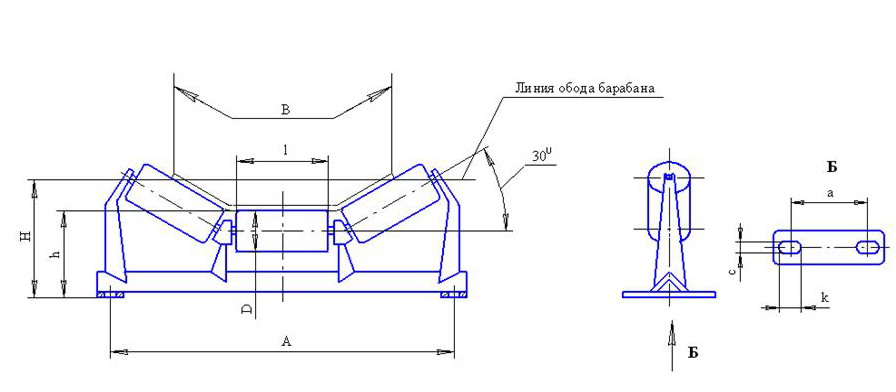 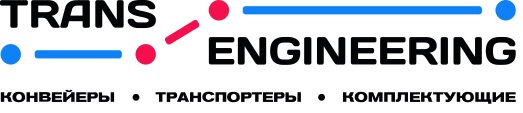 ООО "ТрансИнжиниринг"      ИНН 4345444565/КПП 434501001            Адрес: 610035, г. Киров, ул.Потребкооперации,17      Звонок по России бесплатный: Тел. 8 (800) 551-77-47;       Отдел продаж: Тел. (8332) 25-52-12; E-mail: sale@k-ti.ru, ti.sale@mail.ru; www.k-ti.ruШирина ленты В, ммТипоразмер     роликоопорыРис.Размеры, ммРазмеры, ммРазмеры, ммРазмеры, ммРазмеры, ммРазмеры, ммРазмеры, ммРазмеры, ммШирина ленты В, ммТипоразмер     роликоопорыРис.DHhlAaсkКол-во, штПримечания